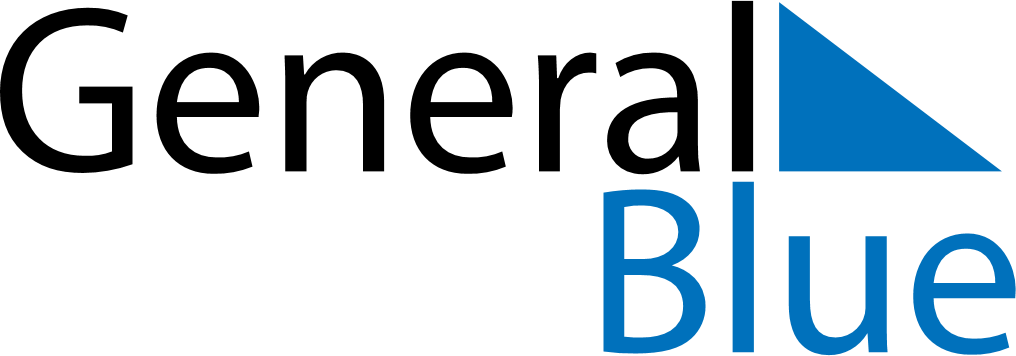 May 2028May 2028May 2028May 2028SerbiaSerbiaSerbiaMondayTuesdayWednesdayThursdayFridaySaturdaySaturdaySunday12345667Labour DayLabour DayFeast of the Sacrifice (Eid al-Adha)89101112131314Victory Day15161718192020212223242526272728293031